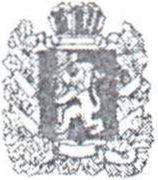 МИНИСТЕРСТВО ОБРАЗОВАНИЯКРАСНОЯРСКОГО КРАЯК. Маркса ул., д. 122, г. Красноярск, 660021 Телефон: (391) 211-93-10 Факс: (391)221-28-26 mon@krao.ru http://www.krao.ru ОКОГУ 23280, ОКПО 79861099 ОГРН 1082468041611 ИНН/КПП 2460210378/2460010011 8 МАР 2020	№ nS- 5439На №	О создании муниципальных опорных центров дополнительного образованияУважаемые руководители!Министерство образования Красноярского края в целях реализации мероприятий федерального и регионального проектов «Успех каждого ребенка» национального проекта «Образование» направляет информацию об организации деятельности по внедрению Целевой модели развития региональной системы дополнительного образования детей в 2020 году (далее - Целевая модель) и методические рекомендации по созданию и функционированию муниципальных опорных центров дополнительного образования детей в Красноярском крае (приложение № 1).Целевая модель утверждена приказом Министерства просвещения Российской Федерации от 03.09.2019 № 467 «Об утверждении Целевой модели развития региональных систем дополнительного образования детей» и является обязательной к реализации для организаций, осуществляющих образовательную деятельность по дополнительным общеобразовательным программам, а также индивидуальных предпринимателей.Одной из задач органов местного самоуправления при внедрении Целевой модели является обеспечение создания муниципальных опорных центров дополнительного образования детей (далее - МОЦ).МОЦ - организация (структурное подразделение организации), наделенная органом местного самоуправления функциями по организационному, методическому и аналитическому сопровождению и мониторингу развития системы дополнительного образования детей на территории соответствующего муниципального образования.Основными задачами МОЦ являются:координация и осуществление организационной, методической, нормативно-правовой и экспертно-консультационной поддержки муниципальных организаций, осуществляющих образовательнуюдеятельность по дополнительным общеобразовательным программам, при внедрении Целевой модели;координация деятельности муниципальных организаций, осуществляющих образовательную деятельность по дополнительным общеобразовательным программам, при включении ими данных в региональный навигатор.Кроме организационно-управленческих функций МОЦ может осуществлять образовательную деятельность, обеспечивая выявление, разработку и распространение лучших практик дополнительного образования, современных общеобразовательных программ.Координатором реализации Целевой модели и деятельности сети МОЦ выступает Региональный модельный центр дополнительного образования детей Красноярского края (далее - РМЦ).Органам местного самоуправления при создании МОЦ необходимо подготовить и утвердить пакет документов, регламентирующих деятельность МОЦ:Муниципальный правовой акт о создании МОЦ;положение о МОЦ;приказ о назначении руководителя МОЦ, утверждении штатного расписания МОЦ, утверждении/изменении муниципального задания образовательной организации, на базе которой создается МОЦ, утверждении плана первоочередных мероприятий по созданию МОЦ;утвержденный в установленном порядке план работы МОЦ на 2020- 2021 годы, включая описание конкретных задач и ожидаемых результатов.В целях обеспечения выполнения мероприятий дорожной карты федерального проекта «Успех каждого ребенка» в срок до 30.03.2020 необходимо направить информацию по установленной форме (приложение № 2) в РМЦ на адрес электронной почты d3@krao.ru.Контактная информация:Долганёв Дмитрий Дмитриевич - аналитик регионального ведомственного проектного офиса (контактный данные: 8 (391) 234-73-35, d3@krao.ru).Костылецкая Елена Вадимовна - главный специалист отдела дополнительного образования и работы с педагогическими кадрами министерства образования Красноярского края (контактный данные: 8 (391) 268-14-14, kost@krao.ru).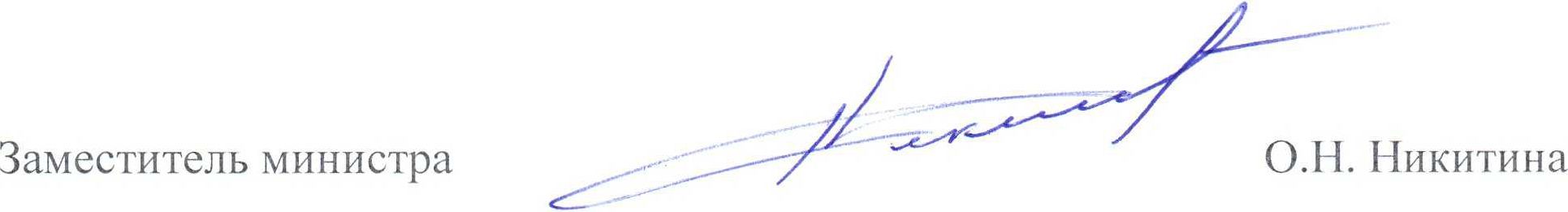 Крохмаль Елена Ивановна (391)211 93 05Приложение № 1 к письмуминистерства образования Красноярского краяот 18 МАР 2020 №Методические рекомендациипо созданию и функционированию муниципальных опорных центров
дополнительного образования детей
в Красноярском краеОбщие положенияНастоящие методические рекомендации определяют цели и задачи деятельности муниципального опорного центра дополнительного образования детей (далее - МОЦ), содержат описание механизмов его создания и функционирования.Создание МОЦ осуществляется в рамках реализации мероприятий по формированию современных управленческих и организационноэкономических механизмов в системе дополнительного образования детей регионального проекта «Успех каждого ребенка» национального проекта «Образование».МОЦ:является ядром системы дополнительного образования детей в муниципальных районах и городских округах Красноярского края (далее - муниципальное образование) и ресурсным центром, обеспечивающим согласованное развитие дополнительных общеобразовательных программ для детей различной направленности (технической, естественно-научной, художественной, социально-педагогической, туристско-краеведческой, физкультурно-спортивной);создается на базе образовательной организации, расположенной на территории муниципального образования и реализующей дополнительные общеобразовательные программы;обеспечивает эффективное взаимодействие с региональным модельным центром дополнительного образования детей (далее - РМЦ) и другими субъектами и партнерами.Цель деятельности МОЦ - создание условий для обеспечения в муниципальном образовании эффективной системы взаимодействия в сфере дополнительного образования детей по реализации мероприятий по формированию современных управленческих и организационноэкономических механизмов в системе дополнительного образования детей.Задачи МОЦ:осуществление организационной, методической, экспертноконсультационной	поддержки	участников системы	взаимодействияв муниципальном образовании по реализации мероприятийпо формированию современных управленческих и организационноэкономических механизмов в системе дополнительного образования детей.выявление, формирование и распространение лучших муниципальных практик реализации современных, вариативных и востребованных дополнительных общеобразовательных программ различных направленностей;организационно-техническое и методическое сопровождение внедрения модели персонифицированного финансирования дополнительного образования детей в муниципальном образовании;организационное и методическое сопровождение работы по организации независимой оценки качества дополнительного образования детей в муниципальном образовании;создание организационных и методических условий, направленных на формирование кадрового потенциала в системе дополнительного образования детей муниципалитета, в том числе на развитие профессионального мастерства и уровня компетенций педагогических работников и других участников образовательного процесса;формирование и распространение моделей сетевого взаимодействия при реализации образовательных программ;обеспечение содержательного наполнения межведомственного муниципального сегмента общедоступного программного навигатора в системе дополнительного образования детей;разработка и апробация типовых моделей, в том числе: сетевого взаимодействия с организациями, ранее не реализующими разноуровневых программ дополнительного образования;модульных программ для сельской местности; вовлечения детей, находящихся в трудной жизненной ситуации; образовательных программ для организаций летнего отдыха и проведения заочных школ;организационное, методическое, аналитическое сопровождение работы образовательных организаций, реализующих дополнительные общеобразовательные программы в муниципальном образовании;создание условий для выявления, сопровождения и поддержки талантливых и одаренных детей в муниципальном образовании.Нормативное правовое обеспечение создания и функционирования МОЦСоздание МОЦ осуществляется муниципальным правовым актом.Муниципальный правовой акт утверждает: положение о деятельности МОЦ; руководителя МОЦ;план мероприятий по созданию и функционированию МОЦ; (Примерный план первоочередных мероприятий по созданию и функционированию МОЦ дополнительного образования детей представлен в Приложении к настоящим методическим рекомендациям);координатора МОЦ от муниципального органа, осуществляющего управление в сфере образования.Положение о деятельности МОЦ:определяет цели и задачи, основные функции и направления деятельности МОЦ;определяет организационную структуру МОЦ, в том числе органы, осуществляющие координацию и контроль деятельности МОЦ;отражает систему взаимодействия МОЦ с организациями муниципального образования по различным вопросам реализации мероприятий по формированию современных управленческих и организационно-экономических механизмов в системе дополнительного образования детей, а также с Региональным модельным центром;определяет управленческие модели и финансовые механизмы, обеспечивающие деятельность МОЦ;определяет порядок проведения мониторинга реализации мероприятий по формированию современных управленческих и организационноэкономических механизмов в муниципальной системе дополнительного образования детей;включает разделы, направленные на обеспечения открытости деятельности МОЦ;включает иные вопросы деятельности МОЦ.Функции МОЦКоординирует деятельность и оказывает методическую поддержкуобразовательным организациям, обеспечивающую согласованное развитие дополнительных общеобразовательных программ для детей различной направленности (технической, естественно-научной, художественной, социально-педагогической,	туристско-краеведческой,	физкультурноспортивной).Обеспечивает межведомственное взаимодействие между участниками мероприятий по формированию современных управленческих и организационно-экономических механизмов в муниципальной системе дополнительного образования детей.Содействует распространению в муниципальной системедополнительного образования лучших практик дополнительного образования,	современных	вариативных	дополнительныхобщеобразовательных программ различных направленностей.Обеспечивает	апробацию, реализацию	и внедрениев организациях дополнительного образования разноуровневых программ, обеспечивающих получение детьми навыков и умений ознакомительного, базового и углубленного уровней.Создает, апробирует и внедряет в муниципальном образовании модели обеспечения равного доступа к современным и вариативным дополнительным общеобразовательным программам.Способствует	развитию сетевых форм	взаимодействияпри реализации дополнительных общеобразовательных программ.Содействует проведению «сезонных школ», профильных смен по различным направленностям дополнительного образования детей.Содействует качественному развитию муниципальной системы дополнительного образования детей, в том числе через внедрение пилотных проектов обновления содержания и технологий дополнительного образования.Реализует модель персонифицированного финансирования в муниципальной системе дополнительного образования детей.Организует на муниципальном уровне работу по независимой оценке качества дополнительного образования детей.Создает	организационно-методические	условиядля непрерывного развития педагогических и управленческих кадров муниципальной системы дополнительного образования детей.3.13. Формирует информационно-телекоммуникационный контур муниципальной системы дополнительного образования детей, включающий:содержательное наполнение межведомственного муниципального сегмента общедоступного программного навигатора в системе дополнительного образования детей;создание и поддержку функционирования информационного сервиса МОЦ и проведение информационных кампаний по продвижению мероприятий в муниципальной системе дополнительного образования детей через информационный портал МОЦ;осуществление дистанционного обучения детей и родителей с использованием информационного портала МОЦ.Организационная структура МОЦОбщая координация и контроль деятельности МОЦ осуществляется:на муниципальном уровне - муниципальным органом управления образованием;на региональном уровне - региональным модельным центром дополнительного образования детей Красноярского края.Руководство МОЦ осуществляет руководитель, являющийся сотрудником образовательной организации, на базе которой создается МОЦ. Деятельность руководителя регламентируется должностной инструкцией, разработанной в форме локального акта образовательной организации.Для эффективной работы МОЦ рекомендуемое количество сотрудников составляет не менее трех человек. В этой связи целесообразно предусмотреть возможность изменения штатного расписания образовательной организации с выделением не менее трех штатных единиц (руководитель, методист, педагог-организатор/педагог дополнительного образования/методист МОЦ).В структуре МОЦ могут создаваться отделы, центры, временные творческие группы, лаборатории, службы и проектные офисы для решения конкретных оперативных задач, реализации проектов.Система взаимодействия МОЦВ процессе деятельности МОЦ осуществляет системное взаимодействие с государственными краевыми и муниципальными образовательными и общественными организациями, учреждениями профессионального образования, пилотными площадками, центрами выявления и поддержки одаренных детей, негосударственными организациями, индивидуальными предпринимателями, иными структурами: по стратегическим вопросам реализации регионального проекта "Успех каждого ребенка" национального проекта "Образование";по вопросам повышения профессионального уровня руководящих и педагогических кадров муниципальной системы дополнительного образования детей;по вопросам повышения доступности и качества дополнительного образования.Порядок проведения мониторинга реализациимероприятий регионального проект «Успех каждого ребенка»
национального проекта «Образование»Мониторинг реализации мероприятий регионального проекта «Успех каждого ребенка» национального проекта «Образование» на территории муниципального образования (далее - мониторинг) организуется путем сбора, обработки, анализа статистической, справочной и иной информации о результатах реализации мероприятий и оценке достигнутых результатов, полученной от образовательных организаций, реализующих дополнительные общеобразовательные программы.При проведении мониторинга используется информация, содержащаяся в отчетах и иных документах по выполнению работ, оказанию услуг в рамках деятельности МОЦ.Публичность (открытость) информации о деятельности МОЦ обеспечивается за счет размещения оперативной информации на официальных сайтах муниципального органа управления образованием, информационном портале МОЦ.Приложениек Методическим рекомендациям по созданию и функционированию муниципальных опорных центров дополнительного образования детей в Красноярском краеПоложениео муниципальном опорном центре
дополнительного образования детей                        Эвенкийского муниципального районаКрасноярского краяОбщие положенияНастоящее Положение определяет цель, условия, порядок деятельности муниципального опорного центра дополнительного образования детей (далее - МОЦ).МОЦ - создан на базе Муниципального бюджетного образовательного учреждения дополнительного образования "Дом детского творчества"(наименование образовательной организации) распоряжением (наименование органа местного самоуправления - далее ОМСУ) ОТ	№	.МОЦ руководствуется в своей деятельности федеральным законодательством и законодательством Красноярского края.Цель и задачи деятельности МОЦЦелью деятельности МОЦ является создание условийдля обеспечения на территории Эвенкийского муниципального района  Красноярского края  эффективной системы межведомственного взаимодействия в сфере дополнительного образования детей по реализации современных вариативных и востребованных дополнительных общеобразовательных программ различных направленностей для детей, обеспечивающей достижение показателей развития системы дополнительного образования детей, установленных региональным проектом «Успех каждого ребенка» (далее - региональный проект).Задачи МОЦ:осуществление организационной, методической, экспертноконсультационной поддержки участников системы взаимодействия в сфередополнительного образования детей на территории Эвенкийского муниципального района Красноярского края выявление, формирование и распространение лучших муниципальных практик	реализации	современных	вариативныхи востребованных дополнительных общеобразовательных программ различных направленностей для детей;обеспечение содержательного наполнения межведомственного муниципального сегмента общедоступного навигатора в системе дополнительного образования детей Красноярского края;организационно-техническое и методическое сопровождение внедрения модели персонифицированного финансирования дополнительного образования детей в Эвенкийском муниципальном районе Красноярского края;организационное и методическое сопровождение работы по организации независимой оценки качества дополнительного образования детей в Эвенкийском муниципальном районе Красноярского края;создание организационных и методических условий, направленных на формирование кадрового потенциала в системе дополнительногообразования детей Эвенкийского муниципального района Красноярского края в том числе на развитие профессионального мастерства и уровня компетенций педагогических работников;формирование и распространение моделей сетевого взаимодействияпри реализации образовательных программ в Эвенкийском муниципальном районе Красноярского краяразработка и апробация типовых моделей развития муниципальныхсистем дополнительного образования детей в Эвенкийском муниципальном районе Красноярского краяорганизационное, методическое, аналитическое сопровождение работы образовательных организаций, реализующих дополнительные общеобразовательные программы в Эвенкийском муниципальном районе Красноярского краясоздание условий для выявления, сопровождения и поддержкиталантливых и одаренных детей на территории Эвенкийском муниципальном районе Красноярского краясоздание условий по повышению доступности дополнительного образования для детей с ограниченными возможностями здоровья на территории Эвенкийском муниципальном районе Красноярского краяФункции МОЦВыполняет функцию ресурсного обеспечения муниципальной системы дополнительного образования детей, координирует деятельность и оказывает методическую поддержку образовательным организациям, обеспечивающую согласованную реализацию дополнительных общеобразовательных программ различной направленности (технической, естественнонаучной, художественной, социально-педагогической, туристско- краеведческой, физкультурно-спортивной).Обеспечивает межведомственное взаимодействие между участниками регионального проекта в части развития дополнительногообразования детей на уровне Эвенкийском муниципальном районе Красноярского краяосуществляет консультационную и административную поддержку его исполнителей, проводит мониторинг реализации мероприятий, предусмотренных региональным проектом, и осуществляет взаимодействие с региональным модельным центром дополнительного образования детей Красноярского края.Содействует распространению в муниципальной системе дополнительного образования детей эффективных практик реализации современных вариативных и востребованных дополнительных общеобразовательных программ различных направленностей, в том числе с использованием дистанционных технологий, реализуемыхна территории Эвенкийском муниципальном районе в Красноярском краеи других субъектах Российской Федерации, способствует продвижению лучших муниципальных практик.Обеспечивает организационное и информационное сопровождениесоздания и функционирования	модели персонифицированногофинансирования обучающихся в муниципальной системе дополнительного образования детей.Создает, апробирует и внедряет в Эвенкийском муниципальном районе Красноярского краямодели обеспечения равного доступа к современным и вариативным дополнительным общеобразовательным программам, в том числе детям из сельской местности.Способствует развитию	сетевых форм взаимодействияпри реализации дополнительных	общеобразовательных программв образовательных организациях дополнительного образования, расположенных на территории  Эвенкийского муниципального района Красноярского края.Содействует проведению «сезонных школ», профильных смен по различным направленностям дополнительного образования детей, в том числе оказывает организационно-методическую поддержку в разработкеи реализации дополнительных общеобразовательных программ для организации летнего отдыха.Создает организационно-методические условия для непрерывного развития педагогических и управленческих кадров муниципальной системы дополнительного образования детей.Обеспечивает реализацию мероприятий по информированию и просвещению родителей (законных представителей) обучающихся в области дополнительного образования детей.Обеспечивает информационное сопровождение мероприятийдля детей и молодежи в Эвенкийском муниципальном районе Красноярского края, в том числе:формирует медиаплан и проводит мероприятия по освещению деятельности МОЦ;обеспечивает ведение публичного перечня мероприятий для детей и молодежи в Эвенкийского муниципального района Красноярского края;формирует позитивный имидж системы дополнительного образования детей, в том числе с использованием ресурсов социальной рекламы;обеспечивает широкое вовлечение детей, в том числе детей из сельской местности и детей, находящихся в трудной жизненной ситуации, в муниципальные конкурсные и иные мероприятия.Формирует информационно-телекоммуникационный контур муниципальной системы дополнительного образования детей, включающий:содержательное наполнение межведомственного муниципального сегмента общедоступного навигатора в системе дополнительного образования детей Красноярского края;создание и поддержку функционирования информационного сервиса МОЦ и проведение информационных кампаний по продвижению мероприятий в муниципальной системе дополнительного образования детей через информационный портал МОЦ;осуществление дистанционного обучения детей и их родителей (законных представителей) с использованием информационного портала МОЦ.Ведет работу совместно с профильными организациями по поддержке и сопровождению одаренных детей.Содействует качественному развитию муниципальной системы дополнительного образования детей, в том числе через внедрение пилотных проектов обновления содержания и технологий дополнительного образования детей.Организует на муниципальном уровне работу по независимой оценке качества дополнительного образования детей.Выполняет функции муниципального оператора при проведении муниципальных этапов областных мероприятий с обучающимися.Обеспечивает выявление инфраструктурного, материально- технического и кадрового потенциала в муниципальной системе дополнительного образования детей (организационно-методическое сопровождение инвентаризации).Организационная структура МОЦОбщая координация и контроль деятельности МОЦосуществляется	(наименование ОМСУ) и руководителем МОЦ.Деятельность МОЦ осуществляется в соответствии с Уставом образовательной организации, на базе которой он создан, положением оМОЦ, планом работы, согласованным с	(наименование ОМСУ) иРМЦ.В структуре МОЦ могут создаваться отделы, временные творческие группы, лаборатории, службы и проектные офисы для решения конкретных оперативных задач.Права и обязанности МОЦМОЦ имеет право:вносить предложения, направленные на развитие муниципальной системы дополнительного образования детей, в органы исполнительной власти, ОМСУ, образовательные организации, реализующие дополнительные общеобразовательные программы;запрашивать у участников образовательных отношений в сфере дополнительного образования детей любую информацию, необходимую для обеспечения согласованного развития муниципальной системы дополнительного образования детей;взаимодействовать с различными органами, государственными и общественными организациями, пилотными площадками, базовыми организациями дополнительного образования, социально ориентированными некоммерческими организациями, индивидуальными предпринимателями, иными структурами:по стратегическим вопросам реализации регионального проекта;по вопросам повышения профессионального уровня руководящих и педагогических кадров муниципальной системы дополнительного образования детей;по вопросам ресурсного обеспечения муниципальной системы дополнительного образования детей;по вопросам повышения доступности и качества дополнительного образования детей.МОЦ осуществляет подготовку отчета о реализации плана работыи предоставляет оперативную информацию по направлениям своей деятельности в РМЦ,	(наименование ОМСУ).МОЦ обязан:соблюдать законодательство Российской Федерации и Смоленской области;своевременно выполнять задачи, указанные в разделе 2 настоящего положения.Порядок проведения мониторинга реализации мероприятийрегионального проектаМониторинг реализации мероприятий регионального проекта(далее - мониторинг) на территории Эвенкийского муниципального района Красноярского краяорганизуется путем сбора, обработки, анализа статистической, справочной и иной информации о результатах реализации мероприятий и оценке достигнутых результатов, полученной от образовательных организаций, реализующих дополнительные общеобразовательные программы.При проведении мониторинга используется информация, содержащаяся в отчетах и иных документах по выполнению работ, оказанию услуг в рамках деятельности МОЦ.6.3 Мониторинг проводится не реже 2 раз в год.Процедуры обеспечения публичности (открытости)деятельности МОЦПубличность (открытость) информации о деятельности МОЦ обеспечивается за счет размещения оперативной информации наофициальных сайтах	 (наименование ОМСУ), информационномпортале МОЦ.Материально-техническое обеспечениеМатериально-техническое обеспечение деятельности МОЦосуществляется за счет средств бюджета Эвенкийского муниципального района Красноярского края.План первоочередных действий по созданию и функционированию
муниципального опорного центра дополнительного образования детейв Эвенкийского муниципального района Красноярского края на 2020 год*ОМСУ - орган местного самоуправления, осуществляющий управление в сфереобразования.Руководитель ОМСУ«	»	2020 года	«	_»	2020 годаПлан работы муниципального опорного центра дополнительного образования детей   Красноярского края на 2020 годДиректор РМЦ	Руководитель ОМСУ«	»	2020 года	«	»	2020 годаПримерный медиаплан освещения деятельности
муниципального опорного центра дополнительного образования детейКрасноярского края на 2020 годПриложение № 2 к письмуминистерства образования Красноярского краяот .18 МАР 2020	гКоличественные показатели1. Показатели финансирования деятельности МОЦ в разрезе решаемых задач.2. Число штатных единиц.3. Общий объем финансирования МОЦ:Контактные данные руководителя МОЦ№п/пНаименование мероприятияСрокиИсполнительРезультат1.Определение учреждения для создания (размещения) МОЦМартОМСУ*Нормативный правовой акт2.Определение координатора МОЦ со стороны ОМСУМартОМСУНормативный правовой акт3.Подготовка и выпуск нормативного правового акта о создании МОЦМартОМСУНормативный правовой акт4.Подготовка и выпуск нормативного правового акта об утвержденииПоложения о МОЦМартОМСУНормативный правовой акт5.Подготовка и выпуск нормативного правового акта об утверждении штатного расписания МОЦМартОМСУ / МОЦЛокальный нормативный акт учреждения6.Разработка должностных инструкций специалистов МОЦМартОМСУ/МОЦЛокальный нормативный акт учреждения7.Подготовка и выпуск нормативного правового акта об утверждении плана работы МОЦ с предварительным согласованием с РМЦМарт-апрельОМСУ/МОЦНормативный правовой акт8.Подготовка и выпуск акта нормативного правового акта об утверждении медиаплана освещения деятельности МОЦМарт-апрельОМСУ/МОЦНормативный правовой акт9.Размещение на официальном сайтеОМСУ пакета нормативных правовых актов о деятельности МОЦАпрельОМСУ/МОЦПакетнормативныхправовых актов10.Заключение соглашения о сотрудничестве МОЦ с РМЦАпрельМОЦ / РМЦСоглашение о сотрудничестве11.Привлечение интеллектуальных партнеров, бизнес-партнеров для реализации задач МОЦАпрель - июньМОЦСоглашения о сотрудничестве12.Создание информационного портала (раздела портала) МОЦ, включающего тематические блоки:методический;дистанционный;экспертно-аналитический;информационныйАпрель - июньМОЦИнформационныйпортал№п/пНаименование мероприятияСрокиОтветственныйРезультат1.Инвентаризация системы дополнительного образования вМО, реализуемых программ дополнительного образования детейапрельАналитическаяинформация2.Организационные мероприятия по внедрению модели персонифицированного финансирования дополнительного образования детей (по спецплану)март-сентябрьПлан мероприятий Отчет о выполнении3.Формирование муниципального сегмента регионального навигатора дополнительного образования детеймарт-май100% наполнение сегмента Навигатора4.Проведение независимой оценкикачества дополнительныхобразовательных программапрель-июньсентябрь-декабрьПротокол5.Внедрение типовых моделей, в томчисле:сетевого взаимодействия на базе образовательных организаций, не реализующих ранее дополнительные общеобразовательные программы;разноуровневых программ дополнительного образования;модульных программ длясельской местности;вовлечения детей, находящихся в трудной жизненной ситуации;образовательных программ для организаций летнего отдыха и проведения заочных школ;просвещение родителей вмай-сентябрьПлан мероприятий Отчет о выполненииобласти дополнительного образования детей;- создания банка эффективных практик реализациидополнительныхобразовательных программ (по спецплану)6.Организационные мероприятия в рамках реализации концепции повключению общественно-деловых объединенийв управление образовательной деятельности (по спецплану)июнь-декабрьПлан мероприятий Отчет о выполнении7.Организационные мероприятия в рамках реализации Целевой модели наставничества (по спецплану)сентябрь-декабрьПлан мероприятий Отчет о выполнении8.Поддержание в актуальном состоянии информационного портала МОЦв течениегодаСвоевременноеобновлениеинформации9.Подготовка отчетной документации о деятельности МОЦсентябрьдекабрьФорма отчета№п/пМероприятияСрокиОтветственныйРезультат1.Создание и поддержание в актуальном состоянии информационного портала МОЦВ течениегодаФункционированиепортала2.Проведение информационной кампании по продвижению мероприятий регионального проекта «Успех каждого ребенка» через информационный портал МОЦВ течениегодаИнформационноенаполнениеразделов портала3.Проведение информационной кампании по продвижению Навигатора дополнительного образования и реализации мероприятий по внедрению персонифицированного финансированияАпрель-июнь,август-сентябрьСтатьи,видеоролики,пресс-релизы ипост-релизы,полиграфическаяпродукция4.Размещение пресс-релизов и пост- релизов о деятельности МОЦ в социальных сетях, СМИ, сети ИнтернетВ течениегодаПресс-релизы и пост-релизы5.Изготовление и тиражирование полиграфической продукции, освещающей деятельность МОЦВ течениегодаПолиграфическаяпродукция6.Размещение статей в СМИ и видеороликов в социальных сетях о деятельности МОЦВ течениегодаСтатьи,видеоролики7.Предоставление отчетной информации о реализации медиапланаДекабрьОтчет в РМЦНаправлениеСодержание (в соответствии с планом работы МОЦ)Финансирование МОЦ (согласно муниципального задания)Задачи МОЦ на 2020 г.1. Реализация модели ПОДО... тыс. рублейЗадачи МОЦ на 2020 г.2. Организационно-методическая... тыс. рублейЗадачи МОЦ на 2020 г.3. Поддержка	учрежденийобразования... тыс. рублейЗадачи МОЦ на 2020 г.4. ...... тыс. рублейЗадачи МОЦ на 2020 г.5. Иные направления работы... тыс. рублейЧисло штатных единиц, включая совместителей в МОЦ плановоеЧисло штатных единиц, включая совместителей в МОЦ, на момент заполнения контрольной точкиЧисло физических лиц, работающих в МОЦ, фактическое2020 год... тыс. рублей2021 год... тыс. рублейФИОКонтактный телефонЭлектронная почта